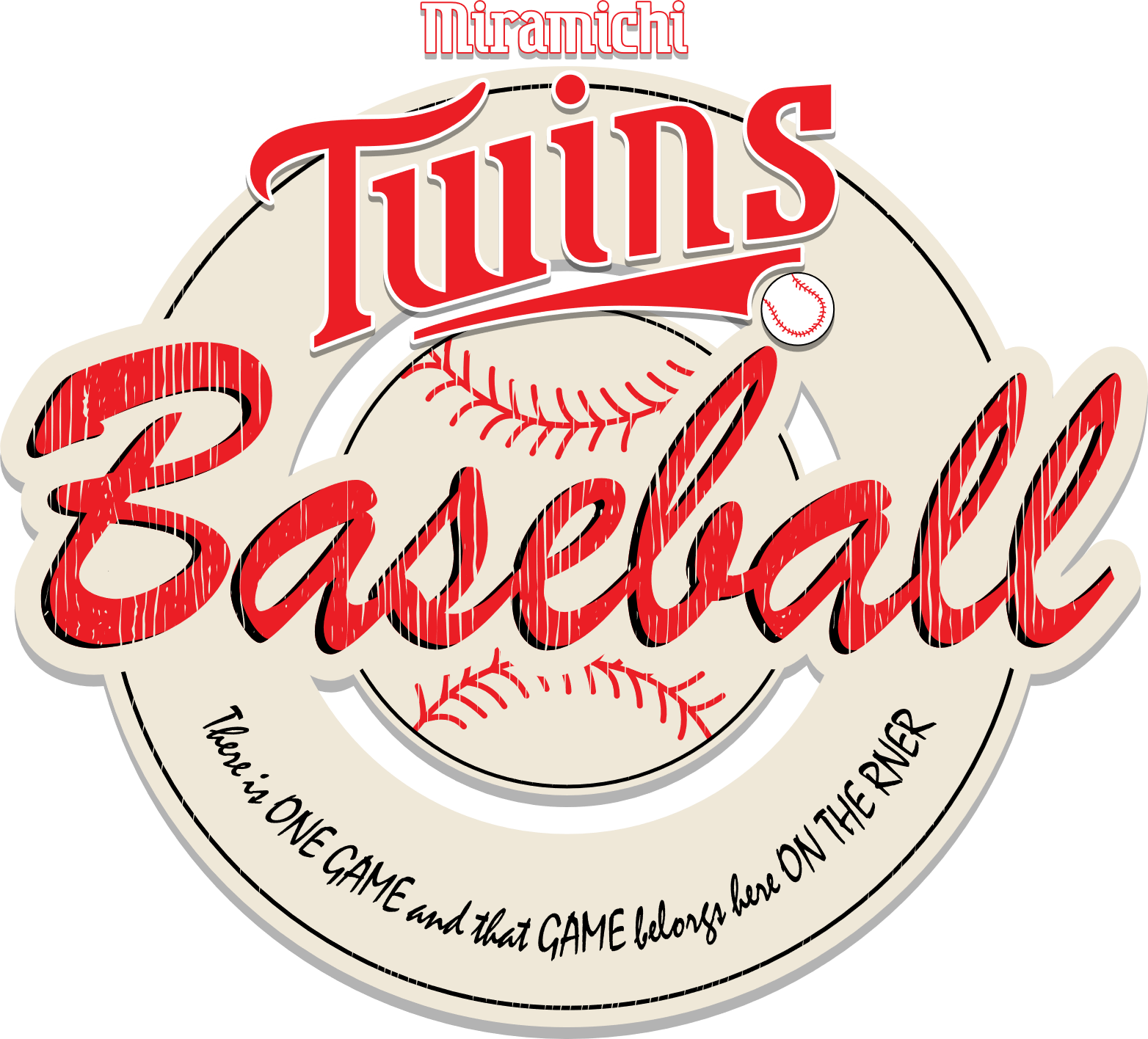 12 U / 14 U Girls Provincial ChampionshipAccommodationsRodd Miramichi RiverHotel has set-up group rates but will not hold rooms, Limited AvailabilityAug 16 – 38 Rooms Available (as of Apr 11) @ $214.00 - $244.00Aug 17 – 60 Rooms Available (as of Apr 11) @ $214.00 - $244.00Book by calling 506-773-3111 or 1-800-565-7633 preferred rate under “Miramichi Baseball Association”Booking link:Travelodge by Wyndham Miramichi 36 Rooms @ $149.00, breakfast included ( Book by July 16th ), block name “12U / 14U Girls Provincials”Book by calling 506-622-0302